ПРОТОКОЛ заседания рабочей встречи председателя комиссии «по ЖКХ, капитальному ремонту, контролю за качеством работы управляющих компаний, архитектуре, благоустройству территорий, ...» Общественной палаты с председателем Общественной палаты г.о. Королев10.07.2020г.						г.о. Королев	Время проведения: 09:30Присутствовали: О.Б.Корнеева О.Б., председатель Общественной палаты го. КоролевМ.Н.Белозёрова, председатель комиссии «по ЖКХ, капитальному ремонту, контролю за качеством работы управляющих компаний, архитектуре, благоустройству территорий, ...» Общественной палаты г.о. КоролевВ.Я.Красуля, ответственный секретарь Общественной палатыВ ходе рабочей встречи обсудили выполнение основных мероприятий работы комиссии на июль месяц.В план работы комиссии включены контрольные мероприятия по проверке хода выполнения работ по комплексному благоустройству Акуловского водоканала, дворовых территорий по 5-ти адресам:• ул. Аржакова, дома 3, 5, 5а, ул.  Коммунальная, дома 30 и 32;• ул. Дзержинского, дома 4, 4а, 6, 6а и ул. Коммунальная, дом 42; • ул. Октябрьская, дома 13 и 15/16;• проспект Космонавтов, дома 27 и 27а; • ул. Калининградская, дом 17, корпуса 1, 2, 4 и Калининградский проезд, дом 2.установки 5-ти детских игровых комплексов:- ул. 50-летия ВЛКСМ, дом 2а; - ул. Военных Строителей, дома 1, 2, 4;- ул. Пушкинская, дом 3; - л. Сакко и Ванцетти, дома 14, 14а, 16, 18-  ул. Калининградская, дом 17, корпуса 1, 2, 4 и Калининградский проезд, дом 2,а также установку детских игровых площадок на ул. Железнодорожной, дом 6/3 в мкр Болшево и по адресу: ул. Аржакова, дома 3, 5, 5а и ул. Коммунальной, дома 30 и 32.На контроле комиссии работа УК АО «Жилкомплекс» по выполнению обращений жителей города.Все плановые мероприятия находятся на личном контроле председателя комиссии.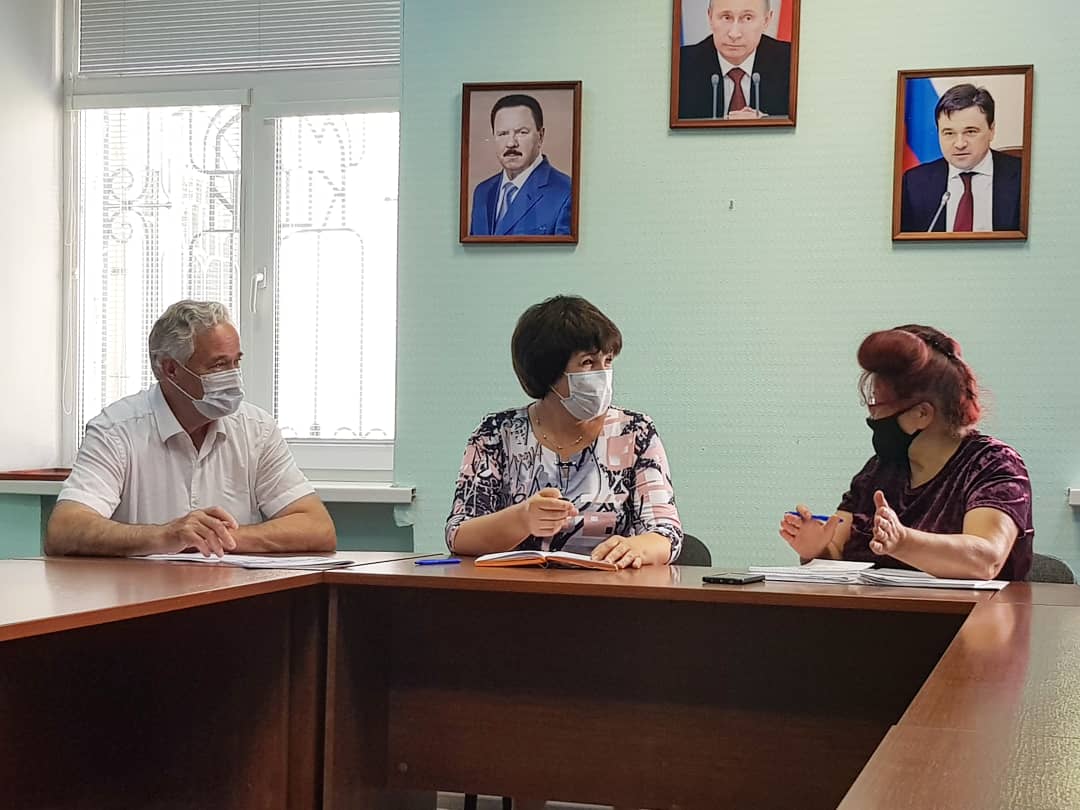 Председатель комиссии «по ЖКХ, капитальному ремонту, контролю за качеством работы управляющих компаний, архитектуре, благоустройству территорий, ..."» Общественной палаты г.о. КоролевМ.Н.Белозёрова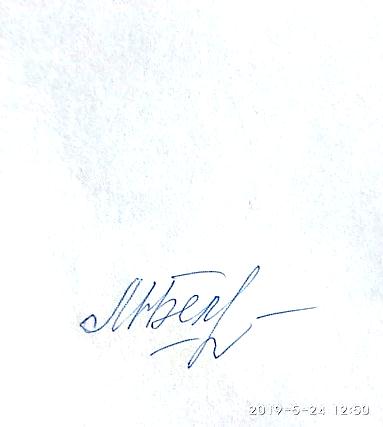 